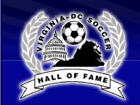 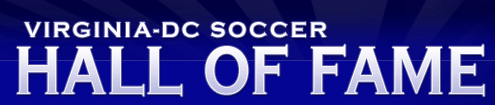 VIRGINIA-DC SOCCER HALL OF FAMECONTRIBUTIONI make the following contribution to the 
Virginia-DC Soccer Hall of Fame:		$______ Contribution enclosed payable by checkMake check payable to “VYSA” and note in the “Memo” or “For” line         in the lower left corner of the check “VA-DC Soccer HOF”.		Charge   $_________ to my credit card:		 Type of Card:            Visa                  MasterCard________________________________             _____________________		         Account Number				               Expiration Date				_______________________________________________________________			Name on Credit Card__________________________________________________________________     Signature of  Credit Card Contributor 	Printed Name of Contributor: _______________________________________________	Mailing Address of Contributor:	___________________________________________________________________	Email Address of Contributor: _________________________________________Contributions are tax deductible to the extent provided by law. Mail this completed form with check, credit card charge, or both, as follows:		VA-DC Soccer Hall of Fame		    Attn: Staff Director		    15968 Kensington Place		    Dumfries, VA 22025